Publicado en Málaga el 26/08/2021 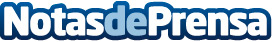 Raúl Nieto Gómez Rico: El poder del Marketing Digital en la era actualEl Marketing Digital o Marketing Online ha cambiado las reglas del juego, ahora las empresas tienen la oportunidad de interactuar con el público de una forma directa, personalizada y justo en el momento más adecuadoDatos de contacto:Marketingtothemoon(0034) 686 711 189Nota de prensa publicada en: https://www.notasdeprensa.es/raul-nieto-gomez-rico-el-poder-del-marketing Categorias: Marketing Andalucia Emprendedores E-Commerce http://www.notasdeprensa.es